A la rencontre des Chasseurs Gardois ....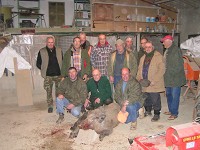 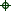 Chasser à SAINT HIPPOLYTE DE CATON......

Charmante petite commune située au delà du Gardon d'Alès entre Vézénobres et Nîmes , à cheval sur les moraines plantées de pins , de vignes , et d'oliviers , Saint Hippolyte sait préserver ses trésors .
Le territoire y est varié , entrecoupé de chênes verts , de pins sylvestres, de vignes , le tout à l'abri de vallonnements protecteurs …dont sait toujours user le sanglier de passage !
Chevreuils et sangliers sont bien représentés sur le territoire , sous le contrôle attentif d'un piqueur légendaire , au parler vrai ,à la gouaille volontairement patoisante , toujours maniée à bon escient . Gare à celui qui ne comprend pas ! Son sort sera vite réglé …..Salut à toi Jean Luc !
Une équipe de village , dirigée de manière efficace par un Président , breveté BGG Or ( Bravo Jean Michel !), féru d'armes anciennes et de rechargement .
Les consignes de chasse données au rond du matin ( exemplaires en la matière ! ) sont volontiers suivies et respectées par tous .
La fin de saison y est traditionnellement marquée d'une battue aux renards , destinée à la fois à réguler l'espèce mais également à faire participer l'ensemble des chasseurs de petits et grands gibiers de la commune, à une action concertée de gestion .
Enfin le repas annuel des chasseurs , vient rappeler le sens de la Vie en communauté à ceux qui l'auraient oublié ….
Vive la commune libre de Saint Hippolyte de Caton !
PPH